Об итогах районного экологического конкурса «Малые реки Липецкой области»           В целях активизации деятельности образовательных учреждений Грязинского района по привлечению обучающихся к проблемам экологического состояния природных водных источников, практической природоохранной и исследовательской работе по изучению малых рек области с 15 мая по 15 октября 2023 года было организовано проведение районного экологического конкурса «Малые реки Липецкой области».          В конкурсе приняли участие школьники трёх возрастных групп (1-5 классы, 6-8 классы, 9-11 классы) из 14 образовательных учреждений: ЦРТДЮ, школы №№1, 2, 3, 4, 5, 9, с.Б.Самовец, с.В.Телелюй, с.Коробовка, д.Кубань, с.Петровка, с.Фащёвка, с.Ярлуково.          В оргкомитет районного конкурса    были представлены фотографии пейзажей с изображением малых рек своего края, материалы, отражающие учебно-исследовательскую и эколого-просветительскую деятельность школьников по изучению и охране водных объектов. Подготовленные работы рассматривались в номинациях «Художественная фотография», «Эколого-просветительская работа», «Исследовательские работы».          В соответствии с Положением и на основании решения оргкомитета районного экологического конкурса «Малые реки Липецкой области» ПРИКАЗЫВАЮ:1. Признать победителями и призёрами, наградить Почётными грамотами отдела образования Грязинского муниципального района участников районного экологического конкурса «Малые реки Липецкой области» в следующем составе: - в номинации «Исследовательские работы»:возрастная группа 9 - 11 класс:1 место – Несмеянова Татьяна, обучающаяся МБОУ ООШ с.В.Телелюй, рук-ль Казанцева С.Е;2 место – Еперина Ангелина, обучающаяся МБОУ СОШ №2, рук-ль Соколикова О.В.;3 место – не присуждать.- в номинации «Художественная фотография»:возрастная группа 3-5 класс:1 место – Ли Артём, обучающийся МБОУ гимназия №3, рук-ль Шинкоренко В.А.,              – Яковенко Виктория, обучающаяся МБУ ДО ЦРТДЮ, рук-ль Мишанина Н.С.;2 место – Присекин Иван, обучающийся МБОУ ООШ с.Петровка, рук-ль Косых Н.Б.;3 место – Малыхина Дарина, обучающаяся МБУ ДО ЦРТДЮ, рук-ль Ванина Е.А.,– Хайрутдинова Полина, обучающаяся МБУ ДО ЦРТДЮ, рук-ль Иванова С.В.возрастная группа 6-8 класс:1 место – Евдокимова Дарья, обучающаяся МБУ ДО ЦРТДЮ, рук-ль Колесова И.В.,– Путинцева Елена, обучающаяся МБОУ СОШ д.Кубань, рук-ль Сокрюкина И.А.,– Суворов Константин, обучающийся МБОУ СОШ с.Фащёвка, рук-ль Басинских Л.А.;2 место – Бельских Даниил, обучающийся МБОУ гимназия №3, рук-ль Сорокина В.В.,– Анисимов Константин, обучающийся МБОУ СОШ №4, рук-ль Хорохорина Е.В.,– Поповичев Дмитрий, обучающийся МБОУ СОШ с.Фащёвка, рук-ль Басинских Л.А.;3 место – Пенской Иван, обучающийся МБОУ СОШ №9, рук-ль Малахова Т.В.,              – Пузырёв Иван, обучающийся МБУ ДО ЦРТДЮ, рук-ль Мишанина Н.С.,– Самсонов Александр, обучающийся МБУ ДО ЦРТДЮ, рук-ль Соболевская Н.А.,– Фурсова Вероника, обучающаяся МБОУ ООШ с.Коробовка, рук-ль Шатунова Л.В.,– Семиколенова Елизавета, обучающаяся МБОУ СОШ с.Фащёвка, рук-ль Трунова Н.Н.возрастная группа 9-11 класс:1 место – Нелуш Екатерина, обучающаяся МБУ ДО ЦРТДЮ, рук-ль Куликова Т.Е.,– Сорокин Александр, обучающийся МБОУ СОШ с.Фащёвка, рук-ль Папина Т.В.;2 место – Мухортова Валерия, обучающаяся МБОУ СОШ д.Кубань, рук-ль Ролдугина Л.А.,              – Грудинин Владимир, обучающийся МБОУ СОШ д.Кубань, рук-ль Ролдугина Л.А.;3 место – Ушакова Анастасия, обучающаяся МБОУ гимназия №3, рук-ль Джиоева А.В.,– Шаврина Екатерина, обучающаяся МБУ ДО ЦРТДЮ, рук-ль Куликова Т.Е.- в номинации «Эколого-просветительская работа»:возрастная группа 6 - 8 класс:1 место – Ясакова Ксения, обучающаяся МБОУ СОШ с.Фащёвка, рук-ль Татаринова Е.Б.;2, 3 места – не присуждать.2. Работы победителей и призёров по каждой номинации и всем возрастным категориям направить в ГБУ ДО ЦДО «ЭкоМир» для участия в областной экологической конференции «Малые реки Липецкой области». Начальник отдела образования                                               А.Ю. Васильева 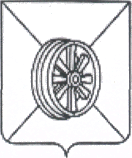 АДМИНИСТРАЦИЯ  ГРЯЗИНСКОГО  МУНИЦИПАЛЬНОГО  РАЙОНАОТДЕЛ      ОБРАЗОВАНИЯП Р И К А З23.10.2023 г.                                          № 636г.Грязи